TERMO DE COMPROMISSO PARA REALIZAÇÃO DE ESTÁGIOS NA ESCOLA DE APLICAÇÃO DA FEUSP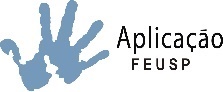 A Escola de Aplicação da FEUSP tem como um de seus objetivos contribuir para a formação acadêmica de estudantes de graduação das mais diversas unidades da USP e de outras instituições de ensino superior. Trata-se de uma etapa fundamental para o desenvolvimento profissional de futuros professores.Semestralmente, centenas de estagiários realizam essa fase de sua formação em nossa escola, desse modo, é de suma importância o respeito às normas internas da instituição.Nossa instituição preza por três princípios básicos: diálogo, respeito e solidariedade. Dessa forma, é importante que os estagiários atendam aos requisitos abaixo: Pontualidade – Respeitar os horários de início e término das aulas.Assiduidade – Frequentar o estágio regularmente e justificar possíveis ausências junto ao professor responsável.Normas da instituição – Conhecer e seguir o manual de normas de convivência.Prazos e documentação – Atentar para os prazos de início e término do estágio, bem como a entrega de fichas e de relatórios. Procedimentos – Seguir orientações do professor responsável acerca da atuação em sala de aula.Conclusão – A assinatura da ficha de estágio pelo professor está condicionada ao envio do relatório, por e-mail, ao professor responsável, com cópia para estágios.eafeusp@gmail.com  O não cumprimento das orientações do Termo de Compromisso para realização de Estágios na Escola de Aplicação da FEUSP poderá implicar no desligamento do/da estagiário/estagiária do programa de estágios da Escola.Questões (ou casos) não previstos neste termo de compromisso, serão encaminhados à Direção da EA, que decidirá sobre o assunto. Li as diretrizes acima e estou de acordo com seu teor.São Paulo, ________ de _______________________ 20________(assinatura e número USP)